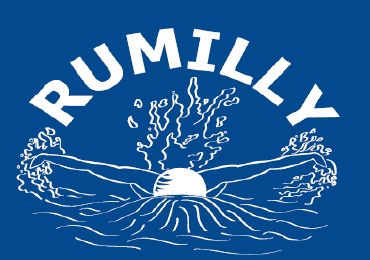 Le Nautic Club Rumillien propose à votre enfant de participer au stage UFOLEP en 2020 qui aura lieu :A  SAINT RAPHAEL du  19.04 au 24.04.2020 pour les nageurs nés entre 2006-2003 (pour les 2001 : avoir – 18 ans le jour du départ et sous réserve de disponibilité) Le club participe aux frais et il reste à la charge de la famille 210 € par enfant..A SAINT-PAUL-EN- CHABLAIS du 20.04 au 24.04.201920 pour les nageurs nés en 2010 – 2007.Le club participe aux frais et il reste à la charge de la famille 130 € par enfant.Nous nous basons sur les tarifs de l’année précédente, un réajustement pourra être fait ultérieurement.Les participants s’engagent à :Prendre leur adhésion au club pour l’été 2020 (l’inscription se fera le 8 janvier 2020, jour de l’inscription au stage UFOLEP, et son règlement par un chèque de 110€, (celui-ci sera encaissé fin avril, début mai 2019) et 2 chèques de 50€ (une caution compétition et une caution pour participation à la vie du club).Participer aux compétitions UFOLEP le Dimanche 26/04/20 à Morzine  pour les départementaux et pour les régionaux le 03 /05/20 à Voiron.Les parents peuvent payer en plusieurs fois. Les chèques vacances sont acceptés pour le stage UFOLEP.La réunion pour les inscriptions aura lieu le8 janvier 2020 de 17h30 à 19hà la Maison des Associations à Rumilly.Il sera nécessaire de vous présenter le jour de la réunion avec les pièces suivantes :La fiche de renseignement du NCRL’autorisation parentale du NCRL’autorisation parentale de la FFN « contrôle antidopage »La convention NCR signéeLicence FFN 2019 (N’imprimer que la première feuille) Le certificat médical La fiche sanitaire UFOLEPPhotocopie de la carte vitaleCopie de la carte d’identité du nageurPhotocopie des pages de vaccinations du carnet de santéUne photo d’identitéLe règlement du stage par chèque (possibilité de payer en 2 fois et/ou par chèque vacances)Le règlement de l’adhésion au club 20192 chèques de caution de 50€ pour les 3 compétitions obligatoires et la participation à la vie du club Autorisation parentale St Paul ou St RaphaelImportant : aucune photocopie ne peut être faite à la Maison des Associations.La Présidence